01. Který z následujících jazyků měl nejzásadnější vliv na vývoj japonštiny?a) korejštinab) čínštinac) angličtinad) sanskrt02. Která z níže uvedených osobností NEZÍSKALA Nobelovu cenu?a) Óe Kenzaburób) Sató Eisakuc) Kawabata Jasunarid) Tanizaki Džun’ičiró03. Asahara Šókó, vůdce sekty zodpovědné za sarinový útok v tokijském metru, byla) odsouzen k trestu smrti a čeká na vykonání rozsudku.b) odsouzen k trestu smrti a popraven.c) pro nedostatek důkazů zproštěn viny.d) zbaven svéprávnosti a je hospitalizován v psychiatrickém zařízení.04. Chryzantéma je v Japonsku symbolema) hlavního města.b) zápasníků sumó.c) dlouhověkosti.d) císařského rodu.05. Výraz hikikomori označuje člověka, kterýa) se vyhýbá trvalému pracovnímu poměru a vyhledává dočasné brigády.b) žije kvůli zaměstnání odděleně od rodiny.c) se ve svém domově dlouhodobě izoluje od společnosti.d) se stal obětí šikany.06. Kdo byl Minamoto no Joritomo?a) vojevůdce, který odrazil mongolský útok na Japonskob) mnich, který se zasloužil o šíření učení školy Tendaic) zakladatel vojenské vládyd) básník a kompilátor císařských básnických antologií07. Japonština vyjadřuje pády pomocía) pádových koncovek.b) pádových partikulí.c) předložek.d) pořadí slov ve větě.08. Který z níže uvedených výroků je NEPRAVDIVÝ?a) Tzv. standardní japonština (hjódžungo) nemá důrazový přízvuk.b) Tzv. standardní japonština (hjódžungo) byla formálně ustanovena až na přelomu 19. a 20. století.c) Tzv. standardní japonština (hjódžungo) vychází primárně z dialektu japonštiny, který se používal v okolí Kjóta.d) Tzv. standardní japonština (hjódžungo) obsahuje nejen původem japonská slova.09. Které z uvedených děl napsal Dazai Osamu?a) Zapadající slunce (Šajó)b) Soukromá záležitost (Kodžintekina taiken)c) Písečná žena (Suna no onna)d) Moře a jed (Umi to dokujaku)10. Který z uvedených výrazů NEOZNAČUJE název prefektury?a) Óitab) Okajamac) Ogasawarad) Okinawa11. V jakém vztahu k Japonsku byl Douglas MacArthur?a) Podílel se na sestrojení atomové bomby svržené na Hirošimu.b) Byl hlavním ekonomickým poradcem japonské vlády v období tzv. bublinové ekonomiky.c) Byl prvním americkým velvyslancem v Japonsku.d) Byl velitelem okupačního štábu po porážce Japonska v druhé světové válce.12. Japonský svátek k uctění duší zemřelých Obon se v současnosti na většině míst v Japonsku slavía) v lednu.b) v březnu.c) v srpnu.d) v listopadu.13. Které z uvedených měst leží nejseverněji?a) Fukuokab) Sendaic) Sapporod) Kagošima14. Pojem Tókaidó označujea) historicky významnou cestu spojující Kjóto a Edo.b) prefekturu ležící na severu Japonska.c) obřadní tance provozované u císařského dvora.d) básnickou formu oblíbenou v 10.–12. století.15. Z hlediska morfologické typologie jazyků se japonština řadí do stejné skupiny jakoa) němčina.b) turečtina.c) arabština.d) žádný z výše uvedených jazyků.16. Japonský výraz wabi označujea) tradiční pokrm.b) tradiční hudební nástroj.c) druh japonského čaje.d) estetický princip.17. Který z následujících románů se dotýká tématu japonských křesťanů v 17. století?a) Samuraj (Samurai)b) Záznamy z poustevny (Hódžóki)c) Chrám divokých husí (Gan no tera)d) Mnich z hory Kója (Kója hidžiri)18. Která z uvedených osobností prokazatelně žila v 19. století?a) Motoori Norinagab) Kamo no Čómeic) Mišima Jukiod) Izumi Kjóka19. Který z uvedených států má méně obyvatel než Japonsko?a) Brazílieb) USAc) Indied) Německo20. Která z uvedených osobností se proslavila dramatickou tvorbou?a) Ihara Saikakub) Zeami Motokijoc) Izumi Šikibud) Kamo no Čómei21. Kdo byl Tódžó Hideki?a) středověký spisovatelb) předválečný lingvistac) šiřitel zen-buddhistického učeníd) japonský válečný premiér22. Víru v magické působení vysloveného označuje v japonské kultuře pojema) katakana.b) kotodama.c) kotacu.d) kotoba.23. Která z uvedených možností uvádí japonské literáty seřazené chronologicky správně podle toho, ve které době žili a tvořili?a) Sei Šónagon, Ono no Komači, Higuči Ičijó, Tawada Jókob) Ihara Saikaku, Ueda Akinari, Masaoka Šiki, Abe Kóbóc) Macuo Bašó, Jošida Kenkó, Akutagawa Rjúnosuke, Mišima Jukiod) Čikamacu Monzaemon, Nacume Sóseki, Cucui Jasutaka, Tanizaki Džun’ičiró24. O které území vede Japonsko územní spory s Korejskou republikou?a) Cušimab) Senkakuc) Takešimad) Pusan25. Čím se proslavil Fukuzawa Jukiči?a) Zasadil se o rozšíření volebního práva i na ženy.b) Prosadil uplatnění rýmu v japonské poezii.c) Propagoval vzdělanost a reformy společnosti.d) Zasloužil se o svržení posledního šógunátu.26. Hierarchická povaha japonské společnosti má kořenya) v šintoismu.b) v buddhismu.c) v taoismu.d) v konfucianismu.27. Které z následujících měst NELEŽÍ na ostrově Honšú?a) Hakodateb) Hirošimac) Naganod) Sendai28. Vstup do šintoistické svatyně označuje brána nazývanáa) tó.b) tóri.c) tori.d) torii.29. Kdo byl japonským premiérem v březnu 2023?a) Kišida Fumiob) Abe Šinzóc) Hatojama Jukiod) Asó Taró30. Jaká je rozloha Japonska?a) cca 50 000 – 70 000 km2b) cca 100 000 – 150 000 km2c) cca 350 000 – 400 000 km2d) cca 800 000 – 900 000 km231. Jak se označuje oblast, ve které leží Tokio?a) Kansaib) Tóhokuc) Kantód) Čúbu32. Která z následujících osobností se NEŘADÍ mezi významné české japanology?a) Vlasta Winkelhöferováb) Vlasta Hilskác) Martin Hilskýd) Ivan Krouský33. Která z uvedených dvojic japonských měst si je geograficky nejbližší?a) Kóbe – Ósakab) Tokio – Nagojac) Nagasaki – Naganod) Kjóto – Fukušima34. K čemu se v současném zápisu japonštiny nejčastěji používá katakana?a) k zápisu japonských a sinojaponských slovb) k zápisu přejatých slov a k zvýraznění slovc) k zápisu partikulí a pomocných jmend) k zápisu cizích jmen a slovesných a adjektivních sufixů35. Kdy se začala na některé české univerzitě poprvé vyučovat japonština jako studijní obor?a) v 30. letech 20. stoletíb) v 40. letech 20. stoletíc) v 60. letech 20. stoletíd) v 80. letech 20. století36. Kdo byl japonským císařem na přelomu 19. a 20. století?a) Godaigob) Meidžic) Naruhitod) Šówa37. Do jaké skupiny jazyků se podle genealogické klasifikace v současnosti obvykle řadí japonština?
a) mezi altajské jazyky 
b) mezi jazykové izoláty 
c) mezi čínsko-tibetské jazyky
d) mezi polynéské jazyky38. Která z těchto architektonických památek se nachází v Kjótu?a) Zlatý pavilon (Kinkakudži)b) chrám Tódaidžic) svatyně Icukušimad) svatyně Isedžingú39. Která z uvedených možností uvádí chronologicky správně seřazené události?a) ukončení pohřbívání do mohyl; vznik prvního šógunátu; japonská anexe Koreje; sjednocování Japonskab) mongolské útoky na Japonsko; přijetí čínského kalendáře; vznik samurajské vrstvy; příchod prvních křesťanů do Japonskac) zbudování hlavního města v Naře; uvedení zen-buddhismu do Japonska; zákaz křesťanství v Japonsku; americká okupace Japonskad) rusko-japonská válka; svržení atomové bomby na Hirošimu; útok na Pearl Harbor; zahájení provozu šinkansenu40. Ve kterém japonském městě byl postaven tzv. Průmyslový palác projektovaný českým architektem?a) v Kjótub) v Naganuc) v Nagasakid) v Hirošimě41. Který z následujících japonských pojmů označuje koncept vřelé pohostinnosti?a) omotenašib) omoijaric) omatased) omikoši42. Jakým slovem se označuje část znaku, podle které lze znak vyhledat ve znakovém slovníku?a) kořenb) kmenc) radikáld) fraktál43. Jakou literaturou se zabýval Hoši Šin’iči?a) historickými romány z předmoderního Japonskab) povídkami ze školského prostředíc) válečnými reportážemid) science-fiction44. Na kterém ostrově se nachází národní park Širetoko?a) Hokkaidób) Honšúc) Šikokud) Kjúšú45. Ze kterých dvou evropských jazyků přejímala japonština v 17. století nejvíce slov?  a) z portugalštiny a holandštinyb) z němčiny a portugalštinyc) z angličtiny a ruštinyd) z holandštiny a španělštiny46. Který z uvedených autorů se ve své tvorbě zabýval druhou světovou válkou?a) Fukuzawa Jukičib) Óoka Šóheic) Mori Ógaid) Jošida Kenkó47. Která země utrpěla od Japonska porážku ve válce probíhající v letech 1894–1895?a) Koreab) Ruskoc) Vietnamd) Čína48. Které z následujících českých jmen by vzhledem ke své zvukové podobě NEMOHLO být slovem japonským?a) Irenab) Dominikac) Natašad) Jarmila49. Který z uvedených výrazů označuje japonské historické období?a) Narab) Tenguc) Etorofud) Biwa50. Hlavní protagonista s přezdívkou Vrabčák („Bádo“) vystupuje v dílea) Kafka na pobřeží (Umibe no Kafuka).b) Soukromá záležitost (Kodžintekina taiken).c) Kronika ptáčka na klíček (Nedžimakidori kuronikuru).d) Polštář z trávy (Kusamakura). PJA   Písemný test programu (PT)   Japonská filologie
     (Bakalářské prezenční studium jeden program)varianta testu: 02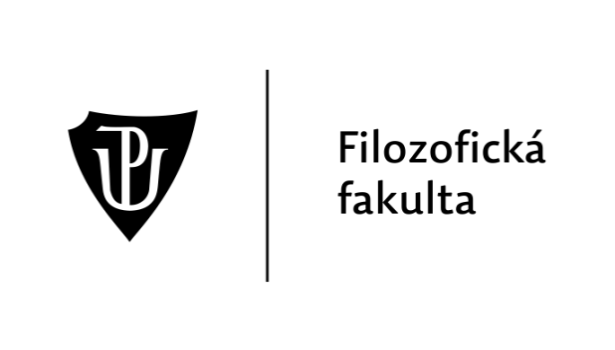 2023